О предоставлении разрешения на отклонение от предельных параметров разрешенного строительства, реконструкции объектов капитального строительства на земельном участке, расположенном по адресу: Краснодарский край, Новокубанский район, Новокубанское городское поселение, город Новокубанск, улица Войкова, 40/2В соответствии со статьей 40 Градостроительного кодекса Российской Федерации, Федеральным законом Российской Федерации от 6 октября                      2003 года № 131-ФЗ «Об общих принципах организации местного самоуправления в Российской Федерации», постановлением администрации Новокубанского городского поселения Новокубанского района от ХХ мая  2022 года № ХХ «О назначении публичных слушаний по вопросу предоставления разрешения на отклонение от предельных параметров разрешенного строительства, реконструкции объектов капитального строительства, рассмотрев заявление Дудолина Александра Александровича, на основании рекомендации комиссии по землепользованию и застройке Новокубанского городского поселения Новокубанского района по результатам публичных слушаний по вопросу предоставления разрешения на отклонение от предельных параметров разрешенного строительства, реконструкции объектов капитального строительства на земельном участке площадью 725 квадратных метров, с кадастровым номером 23:21:0401008:4621, расположенном по адресу: Краснодарский край, Новокубанский район, Новокубанское городское поселение, город Новокубанск, улица Войкова, 40/2 (заключение комиссии от ХХ  мая 2022 года № ХХ), руководствуясь Уставом Новокубанского городского поселения Новокубанского района, п о с т а н о в л я ю:1. Предоставить Дудолину Александру Александровичу, разрешение на отклонение от предельных параметров разрешенного строительства, реконструкции объектов капитального строительства на земельном                    участке площадью 725 квадратных метров, с кадастровым номером 23:21:0401008:4621, расположенном по адресу: Краснодарский край, Новокубанский район, Новокубанского городского поселения,                             город Новокубанск, улица Войкова, 40/2, с целью строительства магазина на расстоянии не менее:- 1,0 метра от северо - восточной межевой границы (между координационными точками № 5 и № 6);												- 1,0 метра от северо – западной межевой границы (между координационными точками № 4 и № 5);- 1,0 метра от юго - восточной межевой границы (между координационными точками № 6 и № 7);2. Управлению имущественных и земельных отношений, архитектуры и градостроительства администрации Новокубанского городского поселения Новокубанского района (Никитенко) настоящее постановление:1) опубликовать в информационном бюллетене «Вестник Новокубанского городского поселения Новокубанского района»;2) разместить:на официальном сайте Новокубанского городского поселения Новокубанского района в информационно-телекоммуникационной сети «Интернет» (www.ngpnr.ru);в государственной информационной системе обеспечения градостроительной деятельности. 3. Контроль за исполнением настоящего постановления возложить на заместителя главы Новокубанского городского поселения Новокубанского района, начальника отдела муниципального контроля А.Е. Ворожко.4. Постановление вступает в силу со дня его подписания.Глава Новокубанского городского поселения  Новокубанского района	                                   			  П.В. Манаков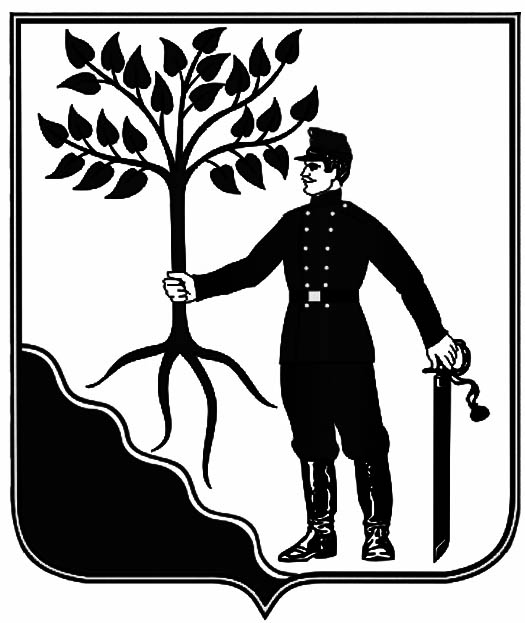 